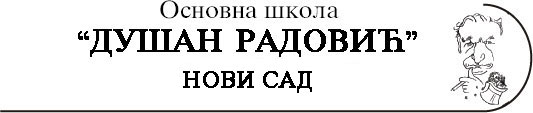 Ченејска 61, тел.419-195,6414-950; факс 6411-188Република СрбијаАутономна покрајина ВојводинаПокрајински секретаријат за образовање, прописе,управу и националне мањине – националне заједницеПредлог плана надокнаде пропуштеног образовно-васпитног радаСагласно одлуци Покрајинског секретаријата за образовање, прописе, управу и националне мањине-националне заједнице број: 128-61-12/2020-01 од 11.2.2020. године, која је донета по препоруци Покрајинског секретаријата за здравство и Института за јавно здравље Војводине, због епидемије грипа, настава је обустављена у свим установама основног и средњег образовања и васпитања на територији АП Војводине у периоду од 12. до 21. фебруара 2020. године (7 радних дана). Дописом Покрајинског секретаријата за образовање, прописе,управу и националне мањине – националне заједнице број: 128-61-12/2020-01 од 11.2.2020. године школа је обавезна да састави план надокнаде пропуштеног образовно-васпитног рада за дати период и да исти достави Покрајинском секретаријату за образовање, прописе, управу и националне мањине –националне заједнице.          У сарадњи са свим директорима основних школа на територији Општине Нови Сад, водећи се релевантним законским одредбама а са циљем да обезбедимо квалитетну надокнаду пропуштеног рада и да не оптеретимо ученике, предлажемо следећи план надокнаде у периоду од 25.2.2020. до 31.5.2020. године:Прва недеља надокнаде од 25.2. до 28.2.2020. године: извршиће се надокнада  првог часа по редовном  дневном распореду часова тако што ће први час трајати 60 минута и уписиваће се у дневник образовно-васпитног рада (у електронској форми) као два часа.(1.и 2.час по реду, а затим се упис часова помера за једну рубрику).Друга недеља надокнаде од 03.3. до 06.3. 2020. године: извршиће се надокнада  другог часа по редовном дневном распореду часова тако што ће други час трајати 60 минута и уписиваће се у дневник образовно-васпитног рада (у електронској форми) као два часа. (2.и 3.час по реду, а затим се упис часова помера за једну рубрику).Трећа недеља надокнаде од 10.3. до 13.3.2020. године: извршиће се надокнада  трећег часа по редовном  дневном распореду часова тако што ће трећи час трајати 60 минута и уписиваће се у дневник образовно-васпитног рада (у електронској форми) као два часа. (3.и 4.час по реду, а затим се упис часова помера за једну рубрику).Четврта недеља надокнаде од 17.3. до 20.3.2020. године: извршиће се надокнада  четвртог часа по редовном  дневном распореду часова тако што ће четврти час трајати 60 минута и уписиваће се у дневник образовно-васпитног рада (у електронској форми) као два часа. (4.и 5.час по реду, а затим се упис часова помера за једну рубрику).Пета недеља надокнаде од 24.3. до 27.3.2020. године: извршиће се надокнада  петог часа по редовном  дневном распореду часова тако што ће пети час трајати 60 минута и уписиваће се у дневник образовно-васпитног рада (у електронској форми) као два часа. (5.и 6.час по реду, а затим се упис часова помера за једну рубрику).Шеста недеља надокнаде од 31.3. до 03.04.2020. године: извршиће се надокнада  шестог часа по редовном  дневном распореду часова предметне наставе тако што ће шести час трајати 60 минута и уписиваће се у дневник образовно-васпитног рада (у електронској форми) као два часа. (6.и 7.час по реду).У овом периоду надокнадиће се четири радна, наставна дана, уторак, среда, четвртак и петак.Након пролећног распуста од 21.4. до 31.5.2020. године надокнадиће се преостали часови сажимањем градива.У Новом Саду,Дана:  26.2.2020.                                                                                           Директор школе                                                                                                             Славољупка Михајловићраспоред звоњења за прву недељу надокнаде 25.2.-28.2.2020.распоред звоњења за прву недељу надокнаде 25.2.-28.2.2020.распоред звоњења за прву недељу надокнаде 25.2.-28.2.2020.часови1.07:45-08:4513:45-14:452.08:50-09:3514:50-15:35велики одмор 20 минутавелики одмор 20 минута3.09:55-10:4015:55-16:404.10:45-11:3016:45-17:305.11:35-12:2017:35-18:206.12:25-13:1018:25-19:107.13:15-14:0019:15-20:00распоред звоњења за другу недељу надокнаде 03.3.-06.3.2020.распоред звоњења за другу недељу надокнаде 03.3.-06.3.2020.распоред звоњења за другу недељу надокнаде 03.3.-06.3.2020.часови1.07:45-08:3013:45-14:302.08:35-09:3514:35-15:35велики одмор 20 минутавелики одмор 20 минута3.09:55-10:4015:55-16:404.10:45-11:3016:45-17:305.11:35-12:2017:35-18:206.12:25-13:1018:25-19:107.13:15-14:0019:15-20:00распоред звоњења за трећу недељу надокнаде 10.3.-13.3.2020.распоред звоњења за трећу недељу надокнаде 10.3.-13.3.2020.распоред звоњења за трећу недељу надокнаде 10.3.-13.3.2020.часови1.08:00-08:4514:00-14:452.08:50-09:3514:50-15:35велики одмор 15 минутавелики одмор 15 минута3.09:50-10:5015:50-16:504.10:55-11:4016:55-17:405.11:45-12:3017:45-18:306.12:35-13:2018:35-19:207.13:25-14:1019:25-20:10распоред звоњења за четврту недељу надокнаде 17.3.-20.3.2020.распоред звоњења за четврту недељу надокнаде 17.3.-20.3.2020.распоред звоњења за четврту недељу надокнаде 17.3.-20.3.2020.часови1.08:00-08:4514:00-14:452.08:50-09:3514:50-15:35велики одмор 15 минутавелики одмор 15 минута3.09:50-10:3515:50-16:354.10:40-11:4016:40-17:405.11:45-12:3017:45-18:306.12:35-13:2018:35-19:207.13:25-14:1019:25-20:10распоред звоњења за пету недељу надокнаде 24.3.-27.3.2020.распоред звоњења за пету недељу надокнаде 24.3.-27.3.2020.распоред звоњења за пету недељу надокнаде 24.3.-27.3.2020.часови1.08:00-08:4514:00-14:452.08:50-09:3514:50-15:35велики одмор 15 минутавелики одмор 15 минута3.09:50-10:3515:50-16:354.10:40-11:2516:40-17:255.11:30-12:3017:30-18:306.12:35-13:2018:35-19:207.13:25-14:1019:25-20:10распоред звоњења за шесту недељу надокнаде 31.3.-03.4.2020.распоред звоњења за шесту недељу надокнаде 31.3.-03.4.2020.распоред звоњења за шесту недељу надокнаде 31.3.-03.4.2020.часови1.08:00-08:4514:00-14:452.08:50-09:3514:50-15:35велики одмор 15 минутавелики одмор 15 минута3.09:50-10:3515:50-16:354.10:40-11:2516:40-17:255.11:30-12:1517:30-18:156.12:20-13:2018:20-19:207.13:25-14:1019:25-20:10